أ.م.د.ليلى يوسف كريم المرسومي، تولد: بغداد 1967 قسم: رياض الاطفال، الكلية: التربية الاساسية/ الجامعة المستنصرية ، الايميل (tlayla73.edbs@uomustansiriyah.edu.iq)، بكالوريوس: علم النفس العام/ قسم علم النفس /كلية الآداب/الجامعة المستنصرية1989 ماجستير: علم النفس العام/ قسم علم النفس/ كلية الآداب/ الجامعة المستنصرية /1995، شهادات الدكتوراه: علم النفس التربوي(رياض الاطفال)/ قسم رياض الاطفال/ كلية التربية/جامعة تعز/ الجمهورية اليمنية2008، ، الخبرة في مجال التدريس:( 32) سنة ، المناصب العلمية والادارية  (3) سنوات رئيس قسم رياض الاطفال في جامعة تعز الجمهورية اليمنية، و(2) سنة مقرر قسم رياض الاطفال في كلية التربية الاساسية عضو اللجان الامتحانية والعلمية والثقافية في الكلية، اشرف على العديد من رسائل الماجستير في قسم رياض الاطفال، وناقشت العديد من رسائل الماجستير والدكتوراه، وتحكيم العديد من الابحاث العلمية من داخل وخارج العراق قامت بنشر (10) ابحاث منشورة في مجلات علمية محكمة داخل العراق وخارجه، وشاركت بأبحاث علمية في العديد من المؤتمرات العلمية داخل وخارج العراق، الاهتمامات البحثية: علم النفس، علم النفس التربوي، رياض الاطفال.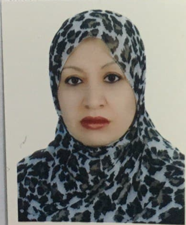     Assistant Professor Doctor Layla Youssef Karim Al-Marsoumi, born: Baghdad 1967, Department: Kindergarten, College: Basic Education / Al-Mustansiriya University, email (tlayla73.edbs@uomustansiriyah.edu.iq), Bachelor: General Psychology / Department of Psychology / College of Arts / Al-Mustansiriya University 1989 , Master: Science General Psychology/Department of Psychology/College of Arts/Al-Mustansiriya University/1995, Doctorate degrees: Educational Psychology (kindergarten)/ Kindergarten Department/ College of Education/ Taiz University/ Republic of Yemen 2008, Teaching experience: (32) years, Scientific and administrative positions (3) years, head of the kindergarten department at the University of Taiz, Republic of Yemen, and (2) years of rapporteur of the kindergarten department in the College of Basic Education, member of the examination, scientific and cultural committees in the college, he supervised many master’s theses in the kindergarten department, and discussed Many master’s and doctoral theses, and arbitration of many scientific research from inside and outside Iraq. She published (10) researches published in refereed scientific journals inside and outside Iraq, and participated in scientific research in many scientific conferences inside and outside Iraq. Research interests: Psychology, psychology Educational, Kindergarten                                                                                                                                          